Opgave 1:
Erhvervsgeografi – landegrupperneTekst : http://geografi-noter.dk/hf-geografi-erhverv.asp#landegrupper  kap. 2 SPØRGSMÅL TIL TEKSTEN: Tidligere talte man bare om rige og fattige lande ( I- og Ulande) nu er der 3-4 landegrupper – hvorfor? 
Hvilket tal bruges til at definere landegrupperne? 
Hvad mener man med begrebet ’økonomisk vækst’ ?

Udfyld nedenstående tabel med data fra teksten. 
Marker / tegn på kortet hvor vi finder lavindkomst-, mellem- og højindkomstlande .				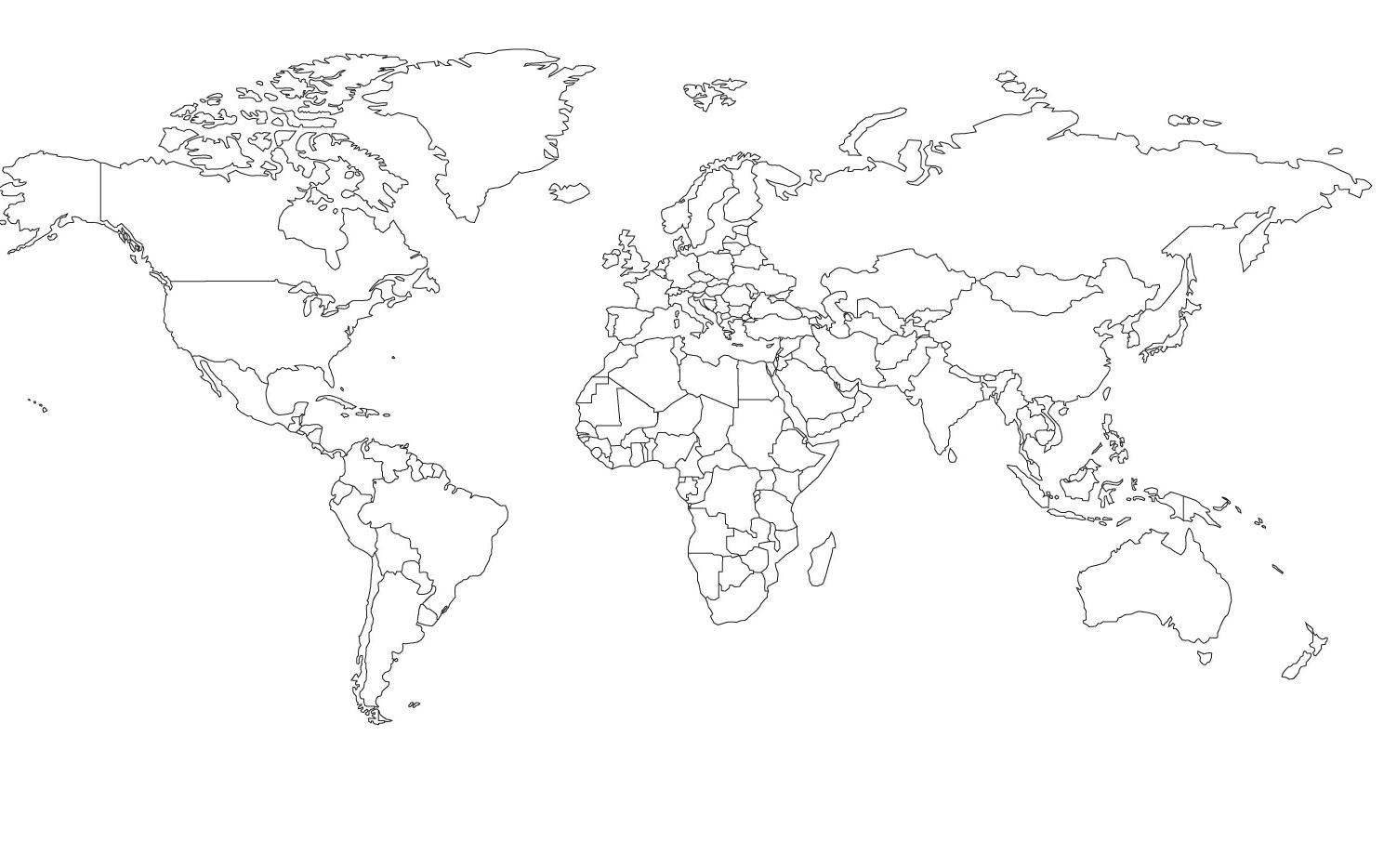 LavindkomstlandeMellemindkomstMellemindkomstHøjindkomstNedre -Øvre -Millioner indbyggere 
Definition BNP pr. indbygger% beskæftiget i 
landbruget Dominerende erhvervssektor? Demografisk transition? JA / Nej 